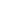 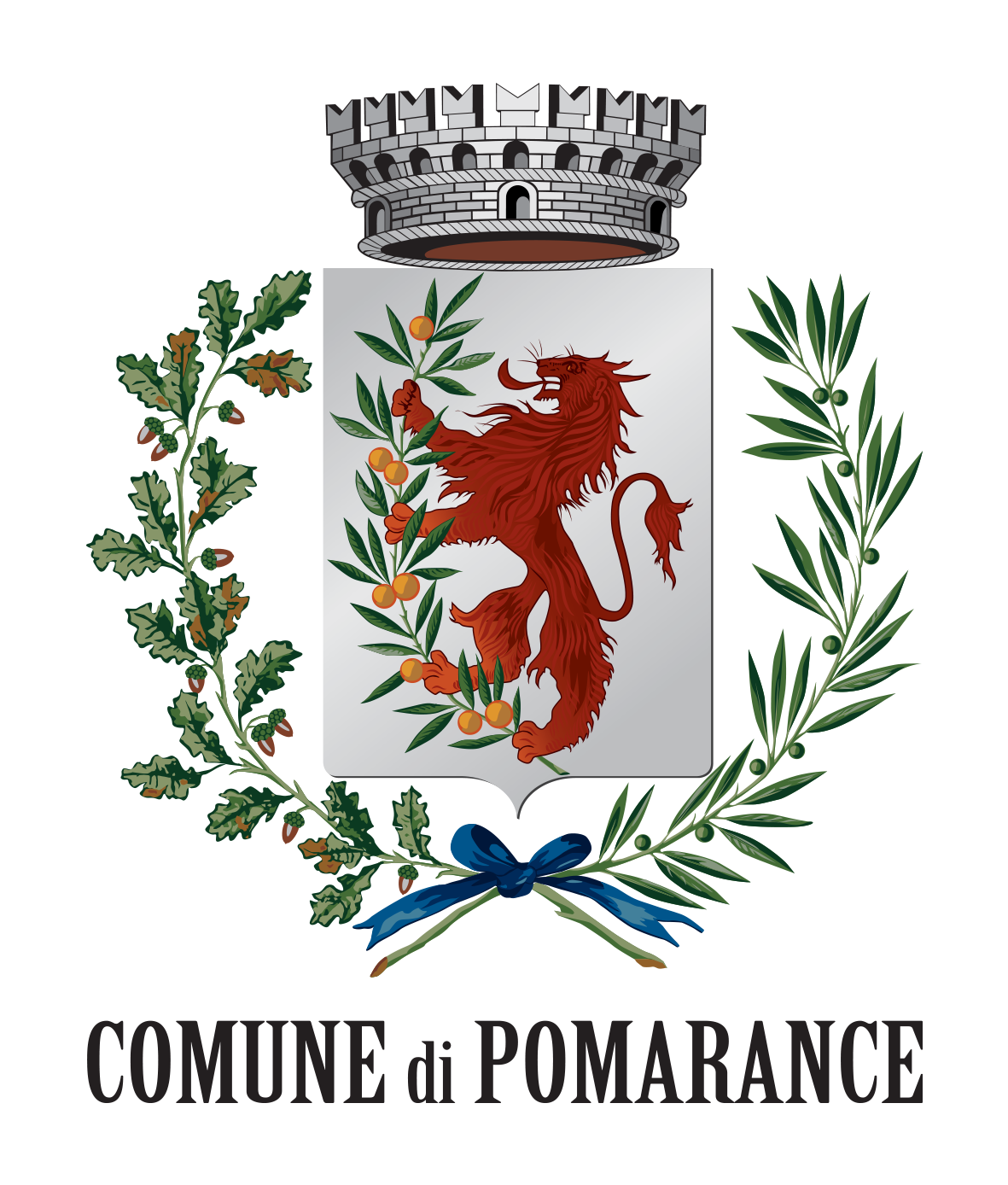                        		  Allegato A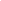 Al Comune di PomarancePiazza Sant’Anna n. 156045 POMARANCE (PI)Servizio Sviluppo EconomicoDOMANDA PER LA CONCESSIONE DI INCENTIVI ECONOMICI PER NUOVI RESIDENTI NEL COMUNE DI POMARANCE - II AVVISOMISURA A(Determina n. 144 del 8/3/2024)Il/la sottoscritto/a………………..…………… nato a ……………………. il ……………………………… residente in ………………………………………………… CF…………………………………………. email ……………………………………. pec ………………………………………….. tel. ……………… cellulare ……………………………… Cittadinanza ………………………………………………………………(In caso di cittadino non UE)  in possesso di permesso di soggiorno ………………………………………………….. rilasciato da ……………………………………………………………………….. il ……………………………………… con scadenza …………………………………………… CHIEDEdi partecipare all’avviso pubblicato per la concessione di incentivi economici per nuovi residenti nel Comune di Pomarancea tal fine consapevole che le dichiarazioni mendaci, la falsità nella formazione degli atti e l’uso di atti falsi comportano l’applicazione delle sanzioni penali previste dal art. 19 comma 6 della legge 241/1990 e ss.mm.ii., nonché di quanto previsto dal DPR 445/2000 e ss.mm.ii.DICHIARAChe il nucleo familiare di cui fa parte, è composto come segue (indicare nome, cognome e l’età anagrafica):Coniuge/Convivente: Nome ……………………………………………………………………….. Cognome ……………………………………………………  nato a ………………………………………………………..………. il ……………………………… attualmente residente nel Comune di ………………………………………………… via ……………………………………………………………………………….Figlio/a 1: Nome ……………………………………………………………………….. Cognome ……………………………………………………  nato a ………………………………………………………..………. il ……………………………… attualmente residente nel Comune di ………………………………………………… via ……………………………………………………………………………….Figlio/a 2: Nome ……………………………………………………………………….. Cognome ……………………………………………………  nato a ………………………………………………………..………. il ……………………………… attualmente residente nel Comune di ………………………………………………… via ……………………………………………………………………………….Figlio/a 3: Nome ……………………………………………………………………….. Cognome ……………………………………………………  nato a ………………………………………………………..………. il ……………………………… attualmente residente nel Comune di ………………………………………………… via ……………………………………………………………………………….Eventuali altri componenti del nucleo: ……………………………………………………………………………………………………………………………………………………………………………………………………………………………………………………………………………………Che il reddito annuo lordo da:lavoro a tempo indeterminato da parte del Sig. ……………………………………………….. presso la seguente azienda ……………………………………………………… con sede nel Comune di ……………………………………………..  Via/P.za ……………………………………………. lavoro a tempo indeterminato da parte del Sig. ……………………………………………….. presso la seguente azienda ……………………………………………………… con sede nel Comune di ……………………………………………..  Via/P.za ……………………………………………. da attività professionale da parte del Sig. ……………………………………………….. (specificare) ……………………………………………………………………. c.f. /p.i. ………………………………………………………………….da attività professionale da parte del Sig. ……………………………………………….. (specificare) ……………………………………………………………………. c.f. /p.i. ………………………………………………………………….da pensione da parte del Sig. ………………………………………………..da pensione da parte del Sig. ………………………………………………..del nucleo familiare ammonta ad € …………………………………. secondo l’ultima dichiarazione dei redditi presentata. oppure in caso di lavoro a tempo indeterminato da meno di un anno:Si allegano le ultime due buste paga con importo rispettivamente di € …………………………….. ed € ……………………………… relative al/ai componenti del nucleo familiare Sig./Sig.ra …………………………………………………………………………………………………. poichè assunto/i a tempo indeterminato da meno di un anno.Che la residenza da acquisire nel Comune di Pomarance non è legata a ricongiungimenti nella stessa dimora con familiari già residenti nel Comune.Di impegnarsi a mantenere la residenza per almeno 5 anni nel Comune di Pomarance.(Solo in caso di figli minori frequentanti la scuola primaria e secondaria di primo grado) Di impegnarsi ad iscrivere i minori facenti parte del nucleo familiare presso l’Istituto Comprensivo Tabarrini di Pomarance per i successivi anni scolastici.Di non avere istruttorie in iter e di non aver già ottenuto presso altri Enti locali o Istituzioni agevolazioni analoghe a quella del bando in oggetto;Di aver preso visione ed accettare integralmente quanto contenuto nell’Avviso pubblico in oggetto;Di impegnarsi a fornire all’Amministrazione Comunale ogni ulteriore dato ed informazione necessari alla corretta istruttoria;N.B. La sottoscrizione del presente modulo attesta la veridicità di tutti i punti sopra elencati.Allega:Documento di riconoscimento in corso di validità del sottoscrittore Ultima dichiarazione dei redditiUltime Buste paga Luogo e data ………………………………………………………….	    Firma ________________________________TRATTAMENTO DEI DATI PERSONALIGDPR (Reg.UE 2016/679)Io sottoscritto/a ________________________________________________ nato a _______________________ il ______________________, preso atto dell’informativa contenuta all’art. 10 dell’avviso cui la presente domanda si riferisce: ◻esprimo il consenso       ◻NON esprimo il consenso al trattamento dei miei dati personali inclusi quelli considerati sensibili.La mancata sottoscrizione  della dichiarazione per il trattamento dei dati personali comporta l’esclusione della domanda per impossibilità di svolgimento dell’istruttoria.    Firma ________________________________